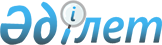 Ғабит Мүсірепов атындағы аудан мәслихатының 2012 жылғы 20 желтоқсандағы N 10-1 "Ғабит Мүсірепов атындағы ауданның 2013-2015 жылдарға арналған аудандық бюджеті туралы" шешіміне өзгерістер енгізу туралы
					
			Күшін жойған
			
			
		
					Солтүстік Қазақстан облысы Ғабит Мүсірепов атындағы аудандық мәслихатының 2013 жылғы 4 шілдедегі N 16-1 шешімі. Солтүстік Қазақстан облысының Әділет департаментінде 2013 жылғы 19 шілдеде N 2330 болып тіркелді. Күші жойылды - (Солтүстік Қазақстан облысы Ғабит Мүсірепов атындағы аудандық мәслихатының 2014 жылғы 5 маусымдағы N 6.2.1-37/102 хаты)

      Ескерту. Күші жойылды - (Солтүстік Қазақстан облысы Ғабит Мүсірепов атындағы аудандық мәслихатының 05.06.2014 N 6.2.1-37/102 хаты)      Қазақстан Республикасының 2008 жылғы 4 желтоқсандағы Бюджеттік кодексінің 106, 109-баптарына, Қазақстан Республикасының 2001 жылғы 23 қаңтардағы «Қазақстан Республикасындағы жергілікті мемлекеттік басқару және өзін-өзі басқару туралы» Заңының 6-бабына сәйкес, Солтүстік Қазақстан облысы Ғабит Мүсірепов атындағы ауданның мәслихаты ШЕШТІ:



      1. Солтүстік Қазақстан облысы Ғабит Мүсірепов атындағы ауданның мәслихатының 2012 жылғы 20 желтоқсандағы № 10-1 «Ғабит Мүсірепов атындағы ауданның 2013-2015 жылдарға арналған аудандық бюджеті туралы» шешіміне (Нормативтік құқықтық актілерді мемлекеттік тіркеу тізілімінде 2013 жылғы 10 қаңтарда № 2047 тіркелген, 2013 жылғы 21 қаңтардағы «Есіл өңірі» газетінде, 2013 жылғы 21 қаңтардағы «Новости Приишимья» газетінде жарияланған) келесі өзгерістер енгізілсін:



      1-тармақ келесі редакцияда баяндалсын:

      «1. 2013-2015 жылдарға арналған аудан бюджеті 1, 2 және сәйкесінше 3-қосымшаларға сәйкес бекітілсін, соның ішінде 2013 жылға арналғаны келесі көлемде: 

      1) кірістер - 3 267 677,0 мың теңге, соның ішінде:

      салықтық түсімдер - 709 956,9 мың теңге;

      салыққа жатпайтын түсімдер – 21 696,1 мың теңге;

      негізгі капиталды сатудан түскен түсім- 36 200,0 мың теңге;

      трансферттер түсімі - 2 499 824,0 мың теңге;

      2) шығыстар - 3 295 592,6 мың теңге;

      3) таза бюджеттік несиелеу - 82 973,1 мың теңге, соның ішінде:

      бюджет несиесі - 90 879,1 мың теңге;

      бюджет несиесін өтеу - 7 906,0 мың теңге;

      4) қаржы активтері бойынша операциялар сальдосы - 4 391,0 мың теңге, соның ішінде:

      қаржы активтерін сатып алу – 4 391,0 мың теңге,

      мемлекеттің қаржы активтерін сатудан түскен түсім – 0;

      5) бюджет тапшылығы (профициті) - -115 279,7 мың теңге;

      6) бюджет тапшылығын қаржыландыру (профицитін пайдалану) – 115 279,7 мың теңге»:

      қарыздардың түсімі – 90 878,0 мың теңге,

      қарыздарды өтеу – 13 078,0 мың теңге,

      пайдаланылатын бюджеттік қаражат қалдықтары – 37 479,7 мың теңге»;



      7-тармақ келесі редакцияда баяндалсын:

      «7. 2013 жылға арналған аудан бюджетінде республикалық бюджет есебінен нысаналы трансферттер келесі көлемде есепке алынсын:

      1) 36 625 мың теңге - эпизоотияға қарсы іс-шаралар жүргізу;

      2) 11 884 мың теңге - мамандарға әлеуметтік көмек көрсету шараларын енгізу үшін;

      3) 5 468 мың теңге - мұқтаж азаматтарға үйлерінде арнайы әлеуметтік көмек көрсетуге; 

      4) 58 310 мың теңге - мектепке дейінгі білім мекемелерінде мемлекеттік білім тапсырысын жүзеге асыруға;

      5) 16 388 мың теңге - негізгі орта және жалпы орта білім беретін мемлекеттік мекемелерінде физика, химия, биология кабинеттерін оқу құралдарымен жабдықтауға;

      6) 800 мың теңге - үйде білім алатын мүгедек балаларды жабдықтармен, бағдарламалық қамсыздандырумен қамтамасыз етуге;

      7) 14 105 мың теңге – жетім баланы (балаларды), ата-анасының қамқорынсыз қалған баланы (балаларды) асырауға қамқоршыларға (қорғаншыларға) ай сайынғы ақы төлеуге;

      8) 21 984 мың теңге - білікті санаты бар мұғалімдердің және мектепке дейінгі білім мекемелерінің тәрбиешілеріне қосымша төлемдердің көлемін көтеруге;

      9) 10 372 мың теңге - үш бағаналы жүйе бойынша біліктіліктерін жоғарылатудан өткен мұғалімдерге төлем ақысын көтеруге;

      10) 34 989 мың теңге - Қазақстан Республикасы Үкіметінің 2011 жылғы 26 шілдедегі «Аймақтың дамуы» Бағдарламасын бекіту туралы» № 862 қаулысымен "Аймақтың дамуы" бағдарламасы аясында аймақтардың экономикалық дамуын қолдау бойынша шараларды жүзеге асыруға;

      11) 81 620 мың теңге - Чистопол селосын жер асты су арқылы жергілікті сумен қамтамасыз ету жүйесін құруға»;



      9-тармақ келесі редакцияда баяндалсын:

      «9. 2013 жылға арналған аудан бюджетінде облыс бюджет есебінен мақсатты трансферттер келесі көлемде есепке алынсын:

      1) 3 559 мың теңге - Чистопол селосы жер астындағы су арқылы жергілікті сумен қамтамасыз ету жүйесін құруға;

      2) 3 473 мың теңге – елді мекендерде жер шаруашылығына;

      3) 3 403 мың теңге – елді мекендердің шекараларын белгілеуге; 

      4) 1 000 мың теңге - білім объектілерінде өртке қарсы дабылдағыш орналастыруға;

      5) 300 мың теңге - білім мекемелерінде бейне байқау жабдықтарын сатып алу және орналастыруға;

      6) 703 мың теңге – электронды оқу құралын алуға;

      7) 18 586 мың теңге – Новоишим селосында жылу трассасының құрылысына жобалық сметалық құжат әзірлеуге;

      8) 681 мың теңге – білім объектеріне күрделі жөндеу жасауға бірлесіп қаржыландыру;

      9) 2 058 мың теңге - Новоишим селосында жолды орташа жөндеу жасауға бірлесіп қаржыландыру;

      10) 1 323 мың теңге - мәдениет объектеріне күрделі жөндеу жасауға бірлесіп қаржыландыру»;



      осы шешімнің қосымшасына сәйкес (қоса беріледі), көрсетілген шешімнің 1-қосымшасы жаңа редакцияда баяндалсын. 



      2. Осы шешім 2013 жылғы 1 қаңтардан бастап қолданысқа енгізіледі.      Солтүстік Қазақстан облысы

      Ғабит Мүсірепов атындағы

      ауданы мәслихатының

      ХVI сессиясының төрағасы                   М. Әлікенев      Солтүстік Қазақстан облысы

      Ғабит Мүсірепов атындағы

      ауданы мәслихатының хатшысы                Б. Ысқақова      «КЕЛІСІЛДІ»      «Солтүстік Қазақстан облысы

      Ғабит Мүсірепов атындағы 

      ауданның экономика және 

      бюджеттік жоспарлау бөлімі» 

      мемлекеттік мекемесінің басшысы            М. Баймолдина 

      4 шілде 2013 жыл

Аудандық мәслихаттың

2013 жылғы 4 шілдедегі № 16-1

шешіміне қосымшаАудандық мәслихаттың

2012 жылғы 20 желтоқсандағы № 10-1

шешіміне қосымша 1 Ғабит Мүсірепов атындағы ауданның 2013 жылға арналған бюджеті 
					© 2012. Қазақстан Республикасы Әділет министрлігінің «Қазақстан Республикасының Заңнама және құқықтық ақпарат институты» ШЖҚ РМК
				КатегорияКатегорияКатегорияКатегорияСома (мың теңге)КлассКлассКлассСома (мың теңге)ПодклассПодклассСома (мың теңге)АтауыСома (мың теңге)I. Табыстар3 267 677,0100Салық түсімдері709 956,913Әлеуметтік салық424 540,9131Әлеуметтік салық424 540,9140Меншік салығы240 989,0141Мүлік салығы142 129,0143Жер салығы9 400,0144Көлік құралының салығы76 360,0145Бірыңғай жер салығы13 100,0150Тауарлар, жұмыс және қызметтерге iшкi салықтар39 765,0152Акциздер4 000,0153Табиғи және басқа ресурстарды пайдаланудан түсімдер26 600,0154Кәсіпкерлік және мамандық қызмет жүргiзу алымдары9 165,0180Заңдылық маңызы бар iс-әрекеттер жасау үшiн алынатын және (немесе) уәкiлеттi мемлекеттiк органдар немесе лауазымды тұлғалармен құжаттар берудегi мiндеттi төлемдер4 662,0181Мемлекеттік баж4 662,0200Салықтан басқа түсімдер21 696,1210Мемлекеттік меншіктен түскен табыс865,0215Мемлекеттік меншіктің мүлкiн жалға беруден түскен табыс865,0220Мемлекеттік бюджеттен қаржыланатын мемлекеттік мекемелерге қызмет көрсетуді іске асырғандағы түсім57,0221Мемлекеттік бюджеттен қаржыланатын мемлекеттік мекемелерге қызмет көрсетуді іске асырғандағы түсім57,026Басқа салыққа жатпайтын түсімдер20 774,1261Басқа салыққа жатпайтын түсімдер20 774,13Негiзгi капиталды сатудан түскен түсiм36 200,033Жер мен материалдық емес активтерді сату36 200,0331Жер сату36 200,0400Трансферттердiң түсiмi2 499 824,042Жоғары тұрған мемлекеттік басқармадан түскен трансферттер2 499 824,0422Облыстық бюджеттен түскен трансферттер2 499 824,0Функционалдық топФункционалдық топФункционалдық топФункционалдық топФункционалдық топСома (мың теңге)Кіші функцияКіші функцияКіші функцияКіші функцияСома (мың теңге)Бюджеттік бағдарламалардың әкімшісіБюджеттік бағдарламалардың әкімшісіБюджеттік бағдарламалардың әкімшісіСома (мың теңге)БағдарламаБағдарламаСома (мың теңге)АтауыСома (мың теңге)2. Шығындар3 295 592,601Жалпы сипаттағы мемлекеттiк қызметтер308 705,5011Мемлекеттiк басқарудың жалпы функцияларын орындайтын өкiлдi, атқарушы және басқа органдар278 097,4011112Аудан (облыстық маңызы бар қала) мәслихатының аппараты16 978,0001Аудан (облыстық маңызы бар қала) мәслихатының қызметін қамтамасыз ету жөніндегі қызметтер12 448,0003Мемлекеттік органның күрделі шығыстары4 530,0122Аудан (облыстық маңызы бар қала) әкімінің аппараты74 351,9001Аудан (облыстық маңызы бар қала) әкімінің қызметін қамтамасыз ету жөніндегі қызметтер67 934,7003Мемлекеттік органның күрделі шығыстары6 417,2123Қаладағы ауданның, аудандық маңызы бар қаланың, кенттің, ауылдың, ауылдық округтің әкімі аппараты186 767,5001Қаладағы ауданның, аудандық маңызы бар қаланың, кенттің, ауылдың, ауылдық округ әкімінің қызметін қамтамасыз ету жөніндегі қызметтер181 899,4022Мемлекеттік органның күрделі шығыстары4 868,1012Қаржылық қызмет16 937,3012452Ауданның (облыстық маңызы бар қаланың) қаржы бөлімі16 937,3001Ауданның (облыстық маңызы бар қаланың) бюджетін орындау және ауданның (облыстық маңызы бар қаланың) коммуналдық меншігін басқару саласындағы мемлекеттік саясатты іске асыру жөніндегі қызметтер16 348,1012452003Салық салу мақсатында мүлікті бағалауды жүргізу347,2010Жекешелендіру, коммуналдық мүлікті басқару, қызметті постприватизациялау және дауларды реттеу, осымен байланыс242,0015Жоспарлау және статистикалық қызмет13 670,8015453Ауданның (облыстық маңызы бар қаланың) экономика және бюджеттік жоспарлау бөлімі13 670,8001Экономикалық саясатты, мемлекеттік жоспарлау жүйесін қалыптастыру мен дамыту және ауданды (облыстық маңызы бар қаланы) басқару саласындағы мемлекеттік саясатты іске асыру жөніндегі қызметтер13 604,1004Мемлекеттік ұйымның капиталды шығындары66,702Қорғаныс11 879,0021Әскери мұқтаждар10 110,0021122Аудан (облыстық маңызы бар қала) әкімінің аппараты10 110,0021122005Жалпыға бірдей әскери міндетті атқару шеңберіндегі іс-шаралар10 110,02Төтенше жағдайлар жөнiндегi жұмыстарды ұйымдастыру1 769,0122Аудан (облыстық маңызы бар қала) әкімінің аппараты1 769,0006Аудан (облыстық маңызы бар қала) ауқымындағы төтенше жағдайлардың алдын алу және оларды жою1 019,0007Аудандық (қалалық) ауқымдағы дала өрттерінің, сондай-ақ мемлекеттік өртке қарсы қызмет органдары құрылмаған елдi мекендерде өрттердің алдын алу және оларды сөндіру жөніндегі іс-шаралар750,003Қоғамдық тәртіп, қауіпсіздік, құқықтық, сот, қылмыстық-атқару қызметі3 201,0039Қоғамдық тәртіп және қауіпсіздік саласындағы басқа да қызметтер3 201,0031458Ауданның (облыстық маңызы бар қаланың) тұрғын үй-коммуналдық шаруашылығы, жолаушылар көлігі және автомобиль жолдары бөлімі3 201,0031458021Елдi мекендерде жол жүрісі қауiпсiздiгін қамтамасыз ету3 201,004Бiлiм беру2 373 960,3041Мектепке дейiнгi тәрбие және оқыту140 489,0041464Ауданның (облыстық маңызы бар қаланың) білім бөлімі140 489,0041464009Мектепке дейінгі тәрбие ұйымдарының қызметін қамтамасыз ету82 179,0040Мектепке дейінгі білім беру ұйымдарында мемлекеттік білім беру тапсырысын іске асыруға58 310,02Бастауыш, негізгі орта және жалпы орта білім беру2 142 074,4464Ауданның (облыстық маңызы бар қаланың) білім бөлімі2 142 074,4042464003Жалпы білім беру2 082 886,4042464006Балаларға қосымша білім беру 59 188,0049Бiлiм беру саласындағы өзге де қызметтер91 396,9464Ауданның (облыстық маңызы бар қаланың) білім бөлімі91 396,9049464001Жергілікті деңгейде білім беру саласындағы мемлекеттік саясатты іске асыру жөніндегі қызметтер11 935,0049464005Ауданның (облыстық маңызы бар қаланың) мемлекеттік білім беру мекемелер үшін оқулықтар мен оқу-әдiстемелiк кешендерді сатып алу және жеткізу13 903,0012Мемлекеттік ұйымның капиталды шығындары94,0015Жетім баланы (жетім балаларды) және ата-аналарының қамқорынсыз қалған баланы (балаларды) күтіп-ұстауға асыраушыларына ай сайынғы ақшалай қаражат төлемдері14 105,0020Үйде оқытылатын мүгедек балаларды жабдықпен, бағдарламалық қамтыммен қамтамасыз ету800,0067Ведомстволық бағыныстағы мемлекеттік мекемелерінің және ұйымдарының күрделі шығыстары50 559,906Әлеуметтiк көмек және әлеуметтiк қамсыздандыру104 350,4062Әлеуметтiк көмек82 320,2062451Ауданның (облыстық маңызы бар қаланың) жұмыспен қамту және әлеуметтік бағдарламалар бөлімі82 320,2062451002Еңбекпен қамту бағдарламасы16 752,2062451005Мемлекеттік атаулы әлеуметтік көмек 1 656,0062451006Тұрғын үй көмегі1 837,0062451007Жергілікті өкілетті органдардың шешімі бойынша мұқтаж азаматтардың жекелеген топтарына әлеуметтік көмек5 388,0062451010Үйден тәрбиеленіп оқытылатын мүгедек балаларды материалдық қамтамасыз ету1 485,0062451014Мұқтаж азаматтарға үйде әлеуметтiк көмек көрсету47 006,006245101618 жасқа дейінгі балаларға мемлекеттік жәрдемақылар4 500,0062451017Мүгедектерді оңалту жеке бағдарламасына сәйкес, мұқтаж мүгедектерді міндетті гигиеналық құралдармен және ымдау тілі мамандарының қызмет көрсетуін, жеке көмекшілермен қамтамасыз ету3 696,0069Әлеуметтiк көмек және әлеуметтiк қамтамасыз ету салаларындағы өзге де қызметтер22 030,2069451Ауданның (облыстық маңызы бар қаланың) жұмыспен қамту және әлеуметтік бағдарламалар бөлімі22 030,2069451001Жергілікті деңгейде халық үшін әлеуметтік бағдарламаларды жұмыспен қамтуды қамтамасыз етуді іске асыру саласындағы мемлекеттік саясатты іске асыру жөніндегі қызметтер21 299,4069451011Жәрдемақыларды және басқа да әлеуметтік төлемдерді есептеу, төлеу мен жеткізу бойынша қызметтерге ақы төлеу561,0021Мемлекеттік органның күрделі шығыстары169,807Тұрғын үй-коммуналдық шаруашылық194 986,7071Тұрғын үй шаруашылығы21 395,7123Қаладағы ауданның, аудандық маңызы бар қаланың, кенттің, ауылдың, ауылдық округ әкімінің аппараты114,0027Жұмыспен қамту 2020 жол картасы бойынша ауылдық елді мекендері дамыту шеңберінде объектілерді жөндеу және абаттандыру114,0455Ауданның (облыстық маңызы бар қаланың) мәдениет және тілдерді дамыту бөлімі1 432,0455024Жұмыспен қамту 2020 жол картасы бойынша ауылдық елді мекендері дамыту шеңберінде объектілерді жөндеу1 432,0071458Ауданның (облыстық маңызы бар қаланың) тұрғын үй-коммуналдық шаруашылығы, жолаушылар көлігі және автомобиль жолдары бөлімі15 251,6071458003Мемлекеттік тұрғын үй қорының сақталуын ұйымдастыру2 413,0004Азаматтардың жекелеген санаттарын тұрғын үймен қамтамасыз ету10 280,6031Кондоминиум объектісіне техникалық паспорттар дайындау500,0041Жұмыспен қамту 2020 жол картасы бойынша ауылдық елді мекендері дамыту шеңберінде объектілерді жөндеу және абаттандыру2 058,0464Ауданның (облыстық маңызы бар қаланың) білім бөлімі681,0026Жұмыспен қамту 2020 жол картасы бойынша ауылдық елді мекендері дамыту шеңберінде объектілерді жөндеу681,0467Ауданның (облыстық маңызы бар қаланың) құрылыс бөлімі3 917,1003Мемлекеттік коммуналдық тұрғын үй қорының тұрғын үйін жобалау, салу және (немесе) сатып алу 1 108,0004Инженерлік коммуникациялық инфрақұрылымды жобалау, дамыту, жайластыру және (немесе) сатып алу398,0072Жұмыспен қамту 2020 жол картасының шеңберінде тұрғын жай салу және (немесе) сатып алу және инженерлік коммуникациялық инфрақұрылымдарды дамыту (немесе) сатып алу2 400,9071467074Жұмыспен қамту 2020 жол картасының екінші бағыты шеңберінде жетіспейтін инженерлік-коммуникациялық инфрақұрылымды дамытуға және жайластыруға10,2072Коммуналдық шаруашылық129 632,0123Қаладағы ауданның, аудандық маңызы бар қаланың, кенттің, ауылдың, ауылдық округ әкімінің аппараты2 402,2014Елді мекендерді сумен жабдықтауды ұйымдастыру2 402,2458Ауданның (облыстық маңызы бар қаланың) тұрғын үй-коммуналдық шаруашылығы, жолаушылар көлігі және автомобиль жолдары бөлімі18 883,0028Коммуналды шаруашылықты дамыту18 586,0029Сумен жабдықтау және су бұру жүйелерін дамыту297,0072467Ауданның (облыстық маңызы бар қаланың) құрылыс бөлімі108 346,8005Коммуналдық шаруашылығын дамыту2 981,7006Сумен жабдықтау және су тасымал жүйесін дамыту20 186,1072467058Елді мекендердегі су бұру және сумен қамтамасыз ету жүйесін дамыту 85 179,0073Елді-мекендерді көркейту43 959,0123Қаладағы ауданның, аудандық маңызы бар қаланың, кенттің, ауылдың, ауылдық округ әкімінің аппараты4 170,0008Елді мекендерде көшелерді жарықтандыру180,0011Елді мекендерді абаттандыру мен көгалдандыру3 990,0073458Ауданның (облыстық маңызы бар қаланың) тұрғын үй-коммуналдық шаруашылығы, жолаушылар көлігі және автомобиль жолдары бөлімі29 789,0073458015Елдi мекендердегі көшелердi жарықтандыру23 245,0073458016Елдi мекендердiң санитариясын қамтамасыз ету1 977,0073458017Жерлеу орындарын күтiп-ұстау және туысы жоқтарды жерлеу370,0073458018Елдi мекендердi абаттандыру және көгалдандыру4 197,0467Ауданның (облыстық маңызы бар қаланың) құрылыс бөлімі10 000,0007Қаланы және елді мекендерді көркейтуді дамыту10 000,008Мәдениет, спорт, туризм және ақпараттық кеңістiк134 060,2081Мәдениет саласындағы қызмет41 085,0081123Қаладағы ауданның, аудандық маңызы бар қаланың, кенттің, ауылдың, ауылдық округ әкімінің аппараты15 974,0081123006Жергілікті деңгейде мәдени-демалыс жұмыстарын қолдау15 974,0081455Ауданның (облыстық маңызы бар қаланың) мәдениет және тілдерді дамыту бөлімі25 111,0081455003Мәдени-демалыс жұмысын қолдау25 111,0082Спорт11 445,2082465Ауданның (облыстық маңызы бар қаланың) дене шынықтыру және спорт бөлімі11 445,2082465006Аудандық (облыстық маңызы бар қалалық) деңгейде спорттық жарыстар өткiзу5 923,2082465007Әртүрлi спорт түрлерi бойынша аудан (облыстық маңызы бар қала) құрама командаларының мүшелерiн дайындау және олардың облыстық спорт жарыстарына қатысуы5 522,0083Ақпараттық кеңiстiк52 786,0083455Ауданның (облыстық маңызы бар қаланың) мәдениет және тілдерді дамыту бөлімі43 479,0083455006Аудандық (қалалық) кiтапханалардың жұмыс iстеуi42 425,0083455007Мемлекеттік тілді және Қазақстан халықтарының басқа да тілдерін дамыту1 054,0083456Ауданның (облыстық маңызы бар қаланың) ішкі саясат бөлімі9 307,0083456002Газеттер мен журналдар арқылы мемлекеттік ақпараттық саясат жүргізу жөніндегі қызметтер9 307,09Мәдениет, спорт, туризм және ақпараттық кеңiстiктi ұйымдастыру жөнiндегi өзге де қызметтер28 744,0089455Ауданның (облыстық маңызы бар қаланың) мәдениет және тілдерді дамыту бөлімі10 903,0089455001Жергілікті деңгейде тілдерді және мәдениетті дамыту саласындағы мемлекеттік саясатты іске асыру жөніндегі қызметтер7 862,7010Мемлекеттік органның күрделі шығыстары182,3032Ведомстволық бағыныстағы мемлекеттік мекемелерінің және ұйымдарының күрделі шығыстары2 858,0089456Ауданның (облыстық маңызы бар қаланың) ішкі саясат бөлімі11 823,0456001Жергілікті деңгейде ақпарат, мемлекеттілікті нығайту және азаматтардың әлеуметтік сенімділігін қалыптастыру саласында мемлекеттік саясатты іске асыру жөніндегі қызметтер11 823,0003Жастар саясаты саласында іс-шараларды іске асыру500,0006Мемлекеттік органның күрделі шығыстары240,7465Ауданның (облыстық маңызы бар қаланың) Дене шынықтыру және спорт бөлімі6 018,0089465001Жергілікті деңгейде дене шынықтыру және спорт саласындағы мемлекеттік саясатты іске асыру жөніндегі қызметтер5 839,7004Мемлекеттік органның күрделі шығыстары178,310Ауыл, су, орман, балық шаруашылығы, ерекше қорғалатын табиғи аумақтар, қоршаған ортаны және жануарлар дүниесін қорғау, жер қатынастары82 486,0101Ауыл шаруашылығы30 801,0101474Ауданның (облыстық маңызы бар қаланың) ауыл шаруашылығы және ветеринария бөлімі30 801,0101462001Жергілікті деңгейде ауыл шаруашылығы және ветеринария саласындағы мемлекеттік саясатты іске асыру жөніндегі қызметтер18 367,3003Мемлекеттік органның күрделі шығыстары349,7007Қаңғырған ит пен мысықтарды аулау және жоюды ұйымдастыру200,0101462099Мамандардың әлеуметтік көмек көрсетуі жөніндегі шараларды іске асыру11 884,0106Жер қатынастары15 060,0106463Ауданның (облыстық маңызы бар қаланың) жер қатынастары бөлімі15 060,0106463001Аудан (облыстық маңызы бар қала) аумағында жер қатынастарын реттеу саласындағы мемлекеттік саясатты іске асыру жөніндегі қызметтер7 913,3003Елдi мекендердi жер-шаруашылық құрылғысы3 473,0006Аудандық маңызы бар қалалардың, кенттердiң, ауылдардың, ауылдық округтердiң шекарасын белгiлеу кезiнде жүргiзiлетiн жерге орналастыру3 403,0007Мемлекеттік органның күрделі шығыстары270,79Ауыл, су, орман, балық шаруашылығы және қоршаған ортаны қорғау мен жер қатынастары саласындағы өзге де қызметтер36 325,0474Ауданның (облыстық маңызы бар қаланың) ауыл шаруашылығы және ветеринария бөлімі36 625,0013Эпизоотияға қарсы іс-шаралар жүргізу36 625,011Өнеркәсіп, сәулет, қала құрылысы және құрылыс қызметі8 758,0112Сәулет, қала құрылысы және құрылыс қызметі8 758,0112467Ауданның (облыстық маңызы бар қаланың) құрылыс бөлімі8 758,0112467001Жергілікті деңгейде құрылыс саласындағы мемлекеттік саясатты іске асыру жөніндегі қызметтер8 418,3017Мемлекеттік органның күрделі шығыстары339,712Көлiк және коммуникация13 398,0121Автомобиль көлiгi12 709,0081123Қаладағы ауданның, аудандық маңызы бар қаланың, кенттің, ауылдың, ауылдық округ әкімінің аппараты2 000,0013Аудандық маңызы бар, ауылдар, кенттер, ауылдық округтерде автомобиль жолдарының жұмыс істеуін қамтамасыз ету2 000,0121458Ауданның (облыстық маңызы бар қаланың) тұрғын үй-коммуналдық шаруашылығы, жолаушылар көлігі және автомобиль жолдары бөлімі10 709,0023Автомобиль жолдарының жұмыс істеуін қамтамасыз ету10 709,09Көлiк және коммуникациялар саласындағы өзге де қызметтер689,0458Ауданның (облыстық маңызы бар қаланың) тұрғын үй-коммуналдық шаруашылығы, жолаушылар көлігі және автомобиль жолдары бөлімі689,0037Әлеуметтік маңызы бар қалалық (ауылдық), қала маңындағы және ауданішілік қатынастар бойынша жолаушылар тасымалдарын субсидиялау 689,013Басқалар57 168,63Кәсiпкерлiк қызметтi қолдау және бәсекелестікті қорғау7 774,6139469Ауданның (облыстық маңызы бар қаланың) кәсіпкерлік бөлімі7 774,6139454001Жергілікті деңгейде кәсіпкерлік пен өнеркәсіпті дамыту саласындағы мемлекеттік саясатты іске асыру жөніндегі қызметтер7 493,3004Мемлекеттік органның күрделі шығыстары281,39Басқалары49 394,0123Қаладағы ауданның, аудандық маңызы бар қаланың, кенттің, ауылдың, ауылдық округ әкімінің аппараты34 989,0040«Өңірлерді дамыту» Бағдарламасы шеңберінде өңірлерді экономикалық дамытуға жәрдемдесу бойынша шараларды іске асыру34 989,0139452Ауданның (облыстық маңызы бар қаланың) қаржы бөлімі700,0139012Ауданның (облыстық маңызы бар қаланың) жергілікті атқарушы органының резерві700,0139458Ауданның (облыстық маңызы бар қаланың) тұрғын үй-коммуналдық шаруашылығы, жолаушылар көлігі және автомобиль жолдары бөлімі13 705,0001Жергілікті деңгейде тұрғын үй-коммуналдық шаруашылығы, жолаушылар көлігі және автомобиль жолдары саласындағы мемлекеттік саясатты іске асыру жөніндегі қызметтер10 993,0013Мемлекеттік органның күрделі шығыстары2 712,015Трансферттер2 638,9452Ауданның (облыстық маңызы бар қаланың) қаржы бөлімі2 638,9006Пайдаланылмаған нысаналы трансферттерді қайтару1 035,5016Нысаналы мақсатқа сай пайдаланылмаған нысаналы трансферттерді қайтару32,4024Мемлекеттік органдардың функцияларын мемлекеттік басқарудың төмен тұрған деңгейлерінен жоғарғы деңгейлерге беруге байланысты жоғары тұрған бюджеттерге берілетін ағымдағы нысаналы трансферттер1 571,03. Таза бюджеттік несиелеу82 973,1Бюджеттік несиелер90 879,1101474Ауданның (облыстық маңызы бар қаланың) ауыл шаруашылығы және ветеринария бөлімі90 879,1009Мамандарды әлеуметтік қолдау шараларын іске асыруға берілетін бюджеттік кредиттер90 879,1Функционалдық топФункционалдық топФункционалдық топФункционалдық топФункционалдық топСома (мың теңге)Кіші функцияКіші функцияКіші функцияКіші функцияСома (мың теңге)Бюджеттік бағдарламалардың әкімшісіБюджеттік бағдарламалардың әкімшісіБюджеттік бағдарламалардың әкімшісіСома (мың теңге)БағдарламаБағдарламаСома (мың теңге)АтауыСома (мың теңге)5Бюджеттік несиелерді өтеу7 906,01Бюджеттік несиелерді өтеу7 906,0Мемлекеттік бюджеттен берілген бюджеттік несиелерді өтеу7 906,04. Қаржы активтерiнiң операциясының сальдосы4 391,0Қаржы активтерiн сатып алу4 391,013Басқалары4 391,0458Ауданның (облыстық маңызы бар қаланың) тұрғын үй-коммуналдық шаруашылығы, жолаушылар көлігі және автомобиль жолдары бөлімі4 391,0065Заңды тұлғалардың жарғылық капиталын қалыптастыру немесе ұлғайту4 391,05. Бюджет тапшылығы (профициті)-115 279,76. Бюджет тапшылығын қаржыландыру (профицитті пайдалану)115 279,77Қарыздардың түсімі90 878,001Ішкі мемлекеттік қарыздар90 878,02Қарыздар келісімі90 878,0Функционалдық топФункционалдық топФункционалдық топФункционалдық топФункционалдық топСома (мың теңге)Кіші функцияКіші функцияКіші функцияКіші функцияСома (мың теңге)Бюджеттік бағдарламалардың әкімшісіБюджеттік бағдарламалардың әкімшісіБюджеттік бағдарламалардың әкімшісіСома (мың теңге)БағдарламаБағдарламаСома (мың теңге)АтауыСома (мың теңге)16Қарыздарды өтеу13 078,0452Ауданның (облыстық маңызы бар қаланың) қаржы бөлімі13 078,0008Жергілікті атқарушы органның жоғарғы тұрған бюджет алдындағы борышын өтеу13 078,0санатсанатсанатсанатсанатСома (мың теңге)сыныпсыныпсыныпСома (мың теңге)кіші сыныпкіші сыныпСома (мың теңге)АтауыСома (мың теңге)8Пайдаланылатын бюджеттік қаражат қалдықтары37 479,7бюджеттік қаражат қалдықтары37 479,7бюджеттік қаражаттың бос қалдықтары37 479,7